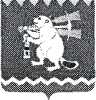 Территориальный орган местного самоуправления поселка БуланашР  А  С  П  О  Р  Я  Ж  Е  Н И  Еот 18.11.2019					                                                   № 53О проведении конкурса «Лучшая новогодняя игрушка - 2020»В целях выполнения  плана мероприятий на 2019 год по реализации «Мероприятия 1 Охрана окружающей среды»  Подпрограммы «Обеспечение рационального, безопасного природопользования и обеспечение экологической безопасности территории» муниципальной программы «Развитие дорожного хозяйства, благоустройства и обеспечение экологической безопасности Артемовского городского округа до 2022 года», утвержденной постановлением Администрации Артемовского городского округа от 09.10.2017 № 1104-ПА (с изменениями),  в части экологического образования и воспитания, привлечения жителей к решению вопросов по зимнему благоустройству (по украшению новогодней ели  на площади Театральная) в поселке Буланаш:1. Объявить  конкурс «Лучшая новогодняя игрушка- 2020» среди учащихся образовательных учреждений,  учреждений дополнительного образования,  воспитанников дошкольных образовательных учреждений и их родителей, общественных формирований Территориального общественного самоуправления, жителей поселка Буланаш.2. Утвердить Положение о конкурсе «Лучшая новогодняя игрушка - 2020»  (Приложение).3. Создать организационный комитет по подведению итогов конкурса в составе:- Меньшенина Л.Н., председатель Совета ТОС пос.Буланаш (по согласованию);- Евдокимова Т.В., специалист первой категории ТОМС поселка Буланаш;- Лисивненко А.И., член клуба «Вдохновение» (по согласованию);- Зинатуллина Л.М., помощник депутата Думы Артемовского городского округа Петровой Т.В. (по согласованию);- Скутина А.К., начальник отдела эксплуатации жилищно-коммунального хозяйства и экологии Муниципального казенного учреждения Артемовского городского округа «Жилкомстрой» (по согласованию с руководителем).4. Контроль за исполнением распоряжения оставляю за собой.Председатель								     Л.И.ВандышеваПриложениек распоряжению Территориального органаместного самоуправления поселка  Буланашот 18.11.2019 № 53ПОЛОЖЕНИЕо конкурсе «Лучшая новогодняя игрушка - 2020»Цель и задачи конкурса1.1. Конкурс проводится в целях приобщения детей дошкольного и школьного возраста к декоративно-прикладному искусству, воспитания художественного вкуса, раскрытия индивидуальности и реализации творческих способностей детей.1.2. Задача конкурса – вовлечение детей и их родителей в творческий процесс по изготовлению авторской ёлочной игрушки для оформления главной ёлки поселка Буланаш.Участники конкурса2.1. К участию в конкурсе приглашаются учащиеся образовательных учреждений, учреждений дополнительного образования,   воспитанники дошкольных образовательных учреждений и их родители, общественные формирования ТОС, жители поселка Буланаш.2.2.  Участники конкурса делятся на следующие возрастные группы:- от 3 до 6 лет;- от 7 до 10 лет;- от 11 до 14 лет;- от 15 лет и старше.3. Организаторы конкурса:Территориальный орган местного самоуправления поселка Буланаш (далее – ТОМС пос. Буланаш), Муниципальное казенное учреждение Артемовского городского округа «Жилкомстрой» (далее – МКУ ЖКС).4. Порядок проведения конкурса4.1. Конкурс проводится с 01 по 20 декабря 2019 года. На конкурс представляются новогодние игрушки, изготовленные собственными руками, которые будут развешаны на главной ёлке поселка Буланаш.4.2. Участники конкурса должны до 20 декабря 2019 года изготовить новогодние игрушки и представить их на рассмотрение конкурсной комиссии в ТОМС поселка Буланаш.Работы, представленные позже срока рассматриваться не будут.5. Требования, предъявляемые к конкурсным работам5.1.  Новогодняя игрушка может быть выполнен из папье-маше,  плотной цветной бумаги, ткани, ваты,  картона, пластмассы, пенопласта, пластика и др.5.2. К работе должна быть приложена информация об авторе работы (ФИО, возраст, наименование учреждения, общественного формирования, контактные данные, телефон).5.3. Представленные на конкурс новогодние игрушки должны соответствовать следующим критериям:- высота, ширина -  не менее 20 см и не более 30 см;-  вес игрушки – не более 300 грамм;- игрушка должна  быть выполнена из прочного материала, пригодного к уличным погодным условиям;- обязательно наличие надежного крепления для подвеса на ёлку (шнур, тесьма).5.4. По каждому критерию начисляется от 1 до 5 баллов.5.5. На конкурс не принимаются:
- работы, не соответствующие критериям, указанным в п.п.5.3. настоящего Положения;-  работы, представленные позже утвержденного  п.4.2. Положения  срока. 5.6. Количество работ от участников Конкурса не ограничено.
6. Порядок определения победителей и награждение6.1. Победители конкурса определяются комиссией по окончании приема работ -  23.12.2019.6.2. После подведения итогов конкурса все новогодние игрушки  будут использованы для украшения главной новогодней ёлки посёлка. Работы не возвращаются.6.3. Победителям конкурса, занявшим 1, 2, 3 места вручаются дипломы и подарочные сертификаты на праздничном мероприятии «Открытие снежного городка» на площади Театральная. Приобретение подарочных сертификатов и награждение участников осуществляет МКУ ЖКС.